UPUTE ZA PRIJAVITELJEna Javni poziv za sufinanciranje programa/projekata ravnomjernog razvitka iz Proračuna Primorsko-goranske županije za 2024. godinuCILJEVI JAVNOG POZIVAOpći cilj sufinanciranja programa/projekata ravnomjernog razvitka iz Proračuna Primorsko-goranske županije je stvaranje povoljnih uvjeta za ravnomjeran razvoj u skladu s važećim Planom razvoja Primorsko-goranske županije.Potpora uravnoteženom razvoju cijelog prostora Županije pruža se kroz sufinanciranje programa/projekata ravnomjernog razvitka koji predstavljaju temelj za daljnji razvitak i ulaganja.PRIHVATLJIVI PRIJAVITELJIPrihvatljivi prijavitelji na ovaj Javni poziv su jedinice lokalne samouprave i trgovačka društva u (su)vlasništvu jedinica lokalne samouprave s područja Primorsko-goranske županije.PRIHVATLJIVE I NEPRIHVATLJIVE AKTIVNOSTI I TROŠKOVIPrihvatljive su sljedeće aktivnosti u okviru ovog Javnog poziva za sufinanciranje programa/projekata ravnomjernog razvitka:radovi, opremanje, usluge izrade projektne dokumentacije potrebne za izvođenje radova (idejno rješenje, idejni projekt, glavni projekt, izvedbeni projekt, izrada troškovnika i sl.) i/iliusluge nadzora gradnje (stručni, projektantski nadzor, koordinator zaštite na radu i sl.) u svrhu realizacije prijavljenog programa/projekta.Prihvatljivi su troškovi za izvođenje radova, nabavu opreme, usluge izrade projektne dokumentacije potrebne za izvođenje radova (idejno rješenje, idejni projekt, glavni projekt, izvedbeni projekt, izrada troškovnika i sl.) i/ili usluge nadzora gradnje (stručni, projektantski nadzor, koordinator zaštite na radu i sl.). Iznimno, za jedinice lokalne samouprave prihvatljivi su i troškovi održavanja.Za prihvatljive aktivnosti prihvatljivost troškova počinje s danom 1. siječnja 2024. godine.Prijavljeni projekt koji se već financira iz nekog drugog javnog izvora i/ili po posebnim propisima, a kada je u pitanju ista aktivnost, koja se provodi na istom području, u isto vrijeme i za iste korisnike, neće se financirati iz proračunskih sredstava Županije, osim ako se radi o koordiniranom sufinanciranju iz više različitih izvora.Ukoliko se radi o projektu koji uključuje radove moraju biti ispunjeni svi zakonom propisani uvjeti za početak gradnje.Programi/projekti ravnomjernog razvitka ne mogu se sufinancirati iz proračunskih razdjela drugih upravnih tijela Primorsko-goranske županije u 2024. godini.Porez na dodanu vrijednost nije prihvatljivi trošak u dijelu u kojem ga prijavitelj može koristiti kao pretporez u smislu Zakona o porezu na dodanu vrijednost („Narodne novine“ broj 73/13, 99/13, 148/13, 153/13, 143/14, 115/16, 106/18, 121/19, 138/20, 39/22, 113/22, 33/23 i 114/23 ).MAKSIMALNA VISINA IZNOSA SUFINANCIRANJA Županija će sudjelovati u sufinanciranju programa/projekta ravnomjernog razvitka do maksimalno 100% iznosa po prijavljenoj investiciji.TRAJANJE I LOKACIJA PROJEKTASufinanciranje od strane Županije se provodi za troškove nastale nakon 01. siječnja 2024. godine. Lokacija na kojoj se provodi projekt mora biti na području prihvatljivog prijavitelja, a iznimno, za potrebe zadovoljenja pune funkcionalnosti projekta, i na području susjednih jedinica lokalne samouprave.OBVEZA POSTUPANJA SUKLADNO UPUTAMA I TEKSTU JAVNOG POZIVAPrihvatljivi prijavitelji podnose prijavu na Javni poziv putem Obrasca za prijavu koji je prilog objavljenog Javnog poziva te pripadajućih izjava.Prijava izrađena suprotno tekstu Javnog poziva i ovim Uputama smatrat će se neprihvatljivom prijavom i kao takva će se odbaciti.Obrazac prijave s pripadajućim izjavama dostupan je na službenoj internet stranici Županije.PREGLED I OCJENA PRISTIGLIH PRIJAVAPregled i ocjenu pristiglih prijava izvršit će Povjerenstvo za odabir projekata imenovano Odlukom Župana, temeljem čijeg će prijedloga Župan donijeti Odluku o odabiru i sufinanciranju programa/projekata ravnomjernog razvitka.		Nakon donošenja Odluke o odabiru, Primorsko-goranska županija zaključuje ugovor o sufinanciranju s odabranim prijaviteljima, odnosno korisnicima županijskih sredstava kojim se utvrđuju međusobna prava i obveze.IZVJEŠTAVANJE		Odabrani prijavitelji koji su sufinancirani županijskim sredstvima obvezni su Upravnom odjelu za regionalni razvoj, infrastrukturu i upravljanje projektima dostaviti opisno i financijsko izvješće o izvršenju/provedbi programa/projekta, a isto se regulira ugovorom o sufinanciranju.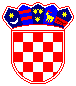 REPUBLIKA HRVATSKA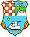 PRIMORSKO-GORANSKA ŽUPANIJAUpravni odjel za regionalni razvoj, infrastrukturu i upravljanje projektima